About: 		Activation 415 (call 483), Floods in BrazilActivation Date: 	21 03 2014NOTE: The red sections are to be filled / updated by the Executive Secretariat representative prior to transmission to the PM.Dear Project Manager,Congratulations on your nomination for this Charter Activation. The Charter members are pleased to welcome you as Project Manager. We know that your work is critical for supporting our contribution to the disaster relief effort and you can rest assured that the Charter system is here to support you.This document is provided to all Project Managers to inform them about Charter resources that are available and to provide guidelines for the report and products required to complete the activation.PM Report must be submitted to the Charter Executive Secretariat member who nominated the PM.
Results are to be provided to the Charter Webmaster.With best regards,Charter Executive Secretariat (ES)The Charter ResourcesYou are urged to consult the Charter FTP site where you can access all the documentation that is needed for your work. You can reach the FTP site at the address:ftp://charter-ftp.eo.esa.int/ username: charterpm password: 1Qaz2WsxIf you experience any problems with the Charter FTP site, please contact the Charter Secretariat representative that nominated you and explain the situation. You will be notified as soon as the problem is resolved. On the Charter FTP site, you will find the “Project Manager Procedure” (document RSCSA-PRO419), and on the WhiteBoard there will be folder named Call_###, with all of the information pertaining to your activation that the Emergency On-Call Officer (ECO) would have populated before you. Once you have received and understood the Dossier (Action 1 of Appendix A), the job of the ECO is complete. Further questions about the activation or workings of the Charter should be directed to the Executive Secretariat member that nominated you.To modify tasking or order data in addition to that already requested by the ECO, please contact the data providers directly (Appendix C).If you need special purpose imagery or the EUMETCast Data Delivery Channel, please review the Project Manager Procedure (Document RSCSA-PRO419 – Appendix B). Appendix A: PM checklistAppendix B: Summary of primary sensor choice for each disaster type according to searched object typesAppendix C: Charter data provider contactsAppendix D: Data distribution policyAppendix E: Data download informationAppendix F: PM report TemplateAppendix G: User Feedback FormThe Charter RequirementsAs a PM, you have to bring the activation to the best possible conclusion with the available resources and within the indicated delays. A single report (the “PM Report”) and the value added products of the activation for the Charter Web site are to be provided (see Appendix A – PM checklist). The report must be submitted to the Charter Secretariat representative that nominated you for review and approval. All Charter documents are to be provided in English.Material for the Charter Web SiteThe PM is requested to provide a few of the most meaningful information products provided (the best 2-5) with a short description (one paragraph) for hosting on the Charter public Web site. Some examples are provided here:  http://www.disasterscharter.orgThe material should be provided to the Charter Webmaster at this address: webmaster@disasterscharter.org and copied to the Executive Secretariat (ExecutiveSecretariat@disasterscharter.org)The material should be provided at the latest within one month of the original activation date and preferably in the course of the product generation process. The PM Report The “PM Report” will conclude your association with this Charter activation. This report should be provided within 45 days of the original activation date. Please send the PM Report to the Charter ES member that nominated you for their review, approval, and release to the Charter FTP site. The PM Report template is attached to this document (appendix F and G). Please note that the period of satellite data acquisition planning is nominally 15 days from the date of activation and an activation is considered closed after 30 days of this date.Information to be provided to the Executive SecretariatWhen the End User has got enough products, tasking has to be interrupted and the closure of the call has to be announced to the Executive Secretariat (ExecutiveSecretariat@disasterscharter.org)In order for the Charter Executive Secretariat to monitor the progress of all activations, the PM is requested announce when the first crisis product has been posted to the End User. The Executive Secretariat would also appreciate a copy of the list of Charter data during the activation. APPENDIX C: CONTACTS FOR ADDITIONAL DATA ORDERINGAPPENDIX D: Data distribution guidelinesAPPENDIX E : Charter Data distribution   modeAPPENDIX FPM Report Template International CharterSpace and Major Disasters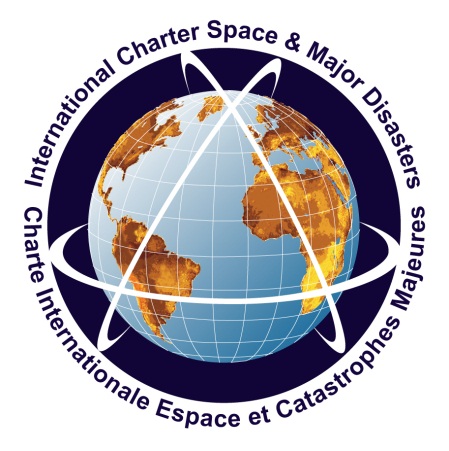 PM ReportReporting forms completed by:  Reporting forms reviewed by:    Project Managers for Charter activations are expected to provide the PM report to the Charter Executive Secretariat within 45 days after the start of the activation. APPENDIX GUser Feedback FormIndicate your choice with an “_X_”. (VG: Very Good, G: Good, R: Regular, B: Bad)Appendix A - PM CHECKLISTAppendix A - PM CHECKLISTAppendix A - PM CHECKLISTAppendix A - PM CHECKLISTAction n°DescriptionCheckComments1Confirm reception of the Dossier with the ECO and acquire full understanding of the Dossier.2Review actions initiated by the ECO and ensure that the programmed scenes are underway.3Select a predefined Scenario procedure for the type of disaster being covered.4Initiate further actions (additional data request), as required for optimum utilisation of space facilities and/or for enhanced processing, including the use of archived data. (see Appendix 'B' for EUMETSAT Special Purpose Imagery and EUMETCast Data Delivery Channel). The Charter Sensors Table 3 at the end of the ECO procedure might be helpful to understand the space assets available for this task.5Provide the needed information directly to the requestor or through the Authorized User that initiated the activation request.6Upon delivery of the last data products, sends the “User Feedback Form” (see Appendix G) to the End Users to obtain comments on the efficiency and usefulness of the Charter 7Within one month of Charter activation and preferably in the  course  of  the  product  generation process:Prepare a one paragraph summary of the activation and final image products suitable for the Charter Web site.  Send the products and information to the Charter WebmasterInform the Executive Secretariat by email when the first product is delivered and ideally include data table with this email.8Within 45 days of the Charter activation:Write up a final operation report taking into account comments from parties involved in managing the disaster. Suggest improvements, if any, in the implementation procedure of the predefined PM Scenario. Deliver the PM Report to the Executive Secretariat representative of the agency that nominated the PM.PA/PartyWorking Hours (UTC)Contact Authority Min. Time Required to Plan Data Acquisition(in Hours)24h Phone Number (Main & Alternate)24h Fax Number (Main & Backup)Email id for sending data request & Internet Web address for Archival Data Access & PlanningCNES07:30 – 16:15SPOT IMAGENew data: Before 11:00 AM the same day+33 562 194 333+33 562 194 055Email:Charter.disasters@spotimage.frInternet:http://www.spotimage.comCNSA0800-1700CRESDANew data: 24 hArchive data:1 h+86 1058937092+86 18801249590+86 10 58937092charterdata@163.comCSA12:00 – 21:00CSA Planner,Canadian Space AgencyNew data: 6 h (R2)29 h (R1)Archive data: 0 h+1 514-212-4379 +1 450-926-6799cgd@asc-csa.gc.caDLR08:00 – 16:30 DLR Data plannerNew data: Morning/eveningOrder deadline: 08:30/21:30  UTC+49 173 6952940+49 8153 28 443366charter.data@dlr.deDMCiiMon – Fri08:00 – 17:00DMCii24 hoursMain:+44 1483 804296Alternate:+44 1483 804299Main:+44 1483 804298Backup:+44 1483 803804CharterActivation@dmcii.comESA07:30 – 16:15Non-working days:08:00-17:00ESA EO Order Desk, ESRIN29 hMain:+39 06 941 80 749/767/761Weekends/holidays:+39 348 7084910Main:+39 06 94180 292Backup:+39 06 94180 272Email:eohelp@esa.intEUMET
SAT00:00 – 24:0007:30 – 16:15(06:30 – 15:15 DST)EUMETSAT Control Centre TeamEUMETSAT User HelpdeskAvailable 24h:+49 6151 807 8490+49 6151 807 3310Office hours only: +49 6151 807 3660 +49 6151 807 3770Available 24h: +49 6151 807 3460 Office hours only:+49 6151 807 3900Email:charter@eumetsat.intInternet:http://www.eumetsat.intData Centre:http://archive.eumetsat.intISRO     03:30 – 12:00Group director,
 NDCNRSA24 hoursMain:+91 40 2388 4422 Backup:+91 40 2388 4423Main:+91 40 2387 8664Backup:+91 40 2387 4424Email:sales@nrsc.gov.inghndc@nrsc.gov.inInternet:http://www.nrsc.gov.inJAXA00:30 – 16:40JAXA/EOC5 hours(the earliest case)Main:+81 49 298 1302 (Working Hours)Backup:+81 90 3293 5128Main:
+81 49 298 1085Email:charter_eco@eoc.jaxa.jpInternet:https://auig.eoc.jaxa.jp/auigs/en/top/index.htmlKARI00:00 – 08:00KARI New data: Before  03:00 AM (UTC)  the same dayMain+82 42 860 2260Email:kocust@kari.re.krInternet: EOLihttp://earth.esa.int/EOLi/EOLi.htmlSpaceCpature-2 http://www.spacecapture.kr ROSCOSMOSMon-Fri06:00-14:00 (UTC)Roscomos On-Duty Operator1 Hour to prepare prognosisNew data:Before 12:30 (UTC) the same day(Office Hours only)Main:+7-495-280-7217Backup:+7-495-280-7214Main:+7-495-280-7218Backup:+7-495-280-7214Email:do@ntsomz.ruUS14:00 – 22:00NOAA+1 301-763-8444+1 301-763-8333Email:SABSupervisor@noaa.govInternet:http://www.sab.noaa.govUS13:30 – 22:15USGSMain+1 605-496-4925Backup+1 605-321-3995Main+1 605-594-6510Email:charter_data@usgs.govInternet:http://earthexplorer.usgs.govandhttp://glovis.usgs.gov/AgencySatellite/sensorRaw DataProcessed DataDerived ImagesDerived MapsDerived VectorsCopyright RequiredLogo RequiredCNESPLEIADESMENDMENDMENDCOMCOMYesNoCNESSPOTMENDMENDMENDCOMCOMYesNoCNESFORMOSAT-2MENDMENDMENDCOMCOMYesNoCNSACBERSVARVARCOMCOMCOMYesYesCNSASJ-9AN/AVARCOMCOMCOMYesYesCONAESAC-CPUBPUBPUBPUBPUBYesYesCSARADARSAT-1PMVARENDCOMCOMYesYesCSARADARSAT-2SUSUENDCOMCOMYesYesDLRTerraSAR-XN/AENDCOMPUBCOMYesYesDLRTanDEM-XN/AENDCOMPUBCOMYesYesDMCiiUK-DMCN/ACOMCOMCOMCOMYesYesDMCiiNigeriaSat-2N/ACOMCOMCOMCOMYesYesESAERS SARMENDMENDMENDMENDMENDYesYesESAENVISAT ASARMENDMENDMENDMENDMENDYesYesESAENVISAT  MERISPUBPUBPUBPUBPUBYesYesESAPROBA CHRISMENDMENDMENDMENDMENDYesYesINPECBERSPUBPUBPUBPUBPUBNoYesISROLISS-4PMVARENDCOMCOMYesYesISROLISS-3PMVARENDCOMCOMYesYesISROAWIFSPMVARENDCOMCOMYesYesISROCartosat-1PMVARENDCOMCOMYesYesISROCartosat-2N/AVARENDCOMCOMYesYesISRORISATN/AVARENDCOMCOMYesYesJAXAALOSVARVARCOMCOMCOMYesYesKARIKOMPSAT-2MENDMENDMENDCOMCOMYesYesNOAAPOESPUBPUBPUBPUBPUBNoYesNOAAGOESPUBPUBPUBPUBPUBNoYesROSCOSMOSRESURS-DK1MENDMENDCOMN/AN/AYesYesROSCOSMOSMETEOR-MMENDMENDCOMN/AN/AYesYesROSCOSMOSKANOPUS-VMENDMENDCOMN/AN/AYesYesUSGSLandsat-7PUBPUBPUBPUBPUBNoYesUSGSLandsat-8PUBPUBPUBPUBPUBNoYesUSGSQuickbirdCOM COMCOMCOMCOMYesYesUSGSIKONOSCOM COMCOMCOMCOMYesYesUSGSWorldviewCOM COMCOMCOMCOMYesYesUSGSGeoeye-1COM COMCOMCOMCOMYesYesCodeDefinitionProductDefinitionPMProject Manager onlyRaw DataData provided by agency - processed to any levelVARPM/Value added resellerProcessed dataData processed/enhanced by PM/VARENDPM/VAR/End user Derived imagesProduct created from imageryMENDPM/VAR/Multiple end usersDerived mapsMaps created from imageryPUBPublic Domain Derived vectorsVectors created from imageryCOMCommercial ONLYN/ANot AvailableAgencySatellite/sensorData deliveryPLEIADESSpecific  httpCNESSPOTSpecific  httpFORMOSAT-2Specific  httpCNSACBERSCharter  whiteboardCNSASJ-9ACharter  whiteboardCONAESAC-CCharter  whiteboardCSARADARSAT-1Specific  ftpCSARADARSAT-2Specific  ftpDLRTerrasar-XSpecific  ftpDLRTandem-XSpecific  ftpDMCiiUK-DMCCharter  whiteboardDMCiiNigeriaSat-2Charter  whiteboardESAERS SARSpecific  httpESAENVISAT ASARSpecific  httpESAENVISAT  MERISSpecific  httpESAPROBA CHRISSpecific  httpISROLISS-4Specific  ftpISROLISS-3Specific  ftpISROAWIFSSpecific  ftpISROCartosat-1Specific  ftpISROCartosat-2Specific  ftpISRORISAT-1Specific  ftpINPECBERS-2Charter  whiteboardJAXAALOSCharter  whiteboardKARIKompsat-2Charter  whiteboardNOAAPOESSpecial httpNOAAGOESSpecial httpROSCOSMOSRESURS-DK1Specific  httpROSCOSMOSMETEOR-MSpecific  httpROSCOSMOSKANOPUSSpecific httpUSGSLandsat-7HDDSUSGSLandsat-8HDDSUSGSQuickbirdHDDSUSGSIKONOSHDDSUSGSWorldviewHDDSUSGSGeoeye-1HDDSCharter Activation #Charter Call ID #Disaster EventDisaster LocationDate of Final ReportingA. Disaster Event SummaryA. Disaster Event SummaryA. Disaster Event Summary*A1. Emergency type:
(indicate choice with 
an [X])[ ] Earthquake[ ] Flood[ ] Landslide[ ] Storm/Hurricane[ ] Fires[ ] Volcano[ ] Ice[ ] Industrial danger*A1. Emergency type:
(indicate choice with 
an [X])[ ] Other (specify):  [ ] Other (specify):  *A2. Date disaster initiated (dd/mm/yyyy):  *A2. Date disaster initiated (dd/mm/yyyy):  *A2. Date disaster initiated (dd/mm/yyyy):  *A3. Disaster location and extent:   *A3. Disaster location and extent:   *A3. Disaster location and extent:   A4. Estimated number of deaths:  A4. Estimated number of deaths:  A4. Estimated number of deaths:  A5. Estimated number of people affected:  A5. Estimated number of people affected:  A5. Estimated number of people affected:  A6. Estimated economic losses:  A6. Estimated economic losses:  A6. Estimated economic losses:  A7. Additional disaster impacts (environmental, infrastructure, etc):  A7. Additional disaster impacts (environmental, infrastructure, etc):  A7. Additional disaster impacts (environmental, infrastructure, etc):  A8. Additional disaster event details:A8. Additional disaster event details:A8. Additional disaster event details:B. Activation InformationB. Activation InformationB. Activation InformationB. Activation InformationB. Activation InformationB. Activation InformationB. Activation Information*B1. Date of Charter activation (dd/mm/yyyy):  *B1. Date of Charter activation (dd/mm/yyyy):  *B1. Date of Charter activation (dd/mm/yyyy):  *B1. Date of Charter activation (dd/mm/yyyy):  *B1. Date of Charter activation (dd/mm/yyyy):  *B1. Date of Charter activation (dd/mm/yyyy):  *B1. Date of Charter activation (dd/mm/yyyy):  *B2. Geographical Coordinates (Lat – Long) *B2. Geographical Coordinates (Lat – Long) *B2. Geographical Coordinates (Lat – Long) *B2. Geographical Coordinates (Lat – Long) *B2. Geographical Coordinates (Lat – Long) *B2. Geographical Coordinates (Lat – Long) *B2. Geographical Coordinates (Lat – Long) Bounding Box:Centre Point(s):Bounding Box:Upper left corner:Upper left corner:Centre Point(s):Bounding Box:Upper right corner:Upper right corner:Centre Point(s):Bounding Box:Lower left corner:Lower left corner:Centre Point(s):Bounding Box:Lower right corner:Lower right corner:Centre Point(s):*B3. Authorized User/Requestor:  *B3. Authorized User/Requestor:  *B3. Authorized User/Requestor:  *Organization:*Organization:*Organization:*Date AU contacted ODO (dd/mm/yyyy): *B4. Identify the agency that requested the Charter activation and why:*B4. Identify the agency that requested the Charter activation and why:*B4. Identify the agency that requested the Charter activation and why:*B4. Identify the agency that requested the Charter activation and why:*B4. Identify the agency that requested the Charter activation and why:*B4. Identify the agency that requested the Charter activation and why:*B4. Identify the agency that requested the Charter activation and why:*B5. ECO:  *B5. ECO:  *B5. ECO:  *Organization:  *Organization:  *Organization:  *Date ECO contacted PM (dd/mm/yyyy):  *B6. Project Manager:  *B6. Project Manager:  *B6. Project Manager:  *Organization:  *Organization:  *Organization:  *Date PM nominated (dd/mm/yyyy):  *B7. Value-adding Reseller or organization(s):  *B7. Value-adding Reseller or organization(s):  *B7. Value-adding Reseller or organization(s):  *B7. Value-adding Reseller or organization(s):  *B7. Value-adding Reseller or organization(s):  *B7. Value-adding Reseller or organization(s):  *Date VAR received first images (dd/mm/yyyy):  *B8. End User(s):  *B8. End User(s):  *B8. End User(s):  *Organization:  *Organization:  *Organization:  Date first product delivered to End User (dd/mm/yyyy):  C. Intervention SummaryC. Intervention SummaryC. Intervention SummaryC. Intervention SummaryC. Intervention SummaryC. Intervention SummaryC. Intervention SummaryC. Intervention Summary*C1. Describe the activation in detail and describe the interaction between the PM and the AU: *C1. Describe the activation in detail and describe the interaction between the PM and the AU: *C1. Describe the activation in detail and describe the interaction between the PM and the AU: *C1. Describe the activation in detail and describe the interaction between the PM and the AU: *C1. Describe the activation in detail and describe the interaction between the PM and the AU: *C1. Describe the activation in detail and describe the interaction between the PM and the AU: *C1. Describe the activation in detail and describe the interaction between the PM and the AU: *C1. Describe the activation in detail and describe the interaction between the PM and the AU: *C2. Provide a chronology of events associated with the disaster and the Charter activation:(Please include the type and date of the first image received from the Charter. Also include the type and date of the  first image  used  to  generate  a  product and  the date  of  the first product  generated.) *C2. Provide a chronology of events associated with the disaster and the Charter activation:(Please include the type and date of the first image received from the Charter. Also include the type and date of the  first image  used  to  generate  a  product and  the date  of  the first product  generated.) *C2. Provide a chronology of events associated with the disaster and the Charter activation:(Please include the type and date of the first image received from the Charter. Also include the type and date of the  first image  used  to  generate  a  product and  the date  of  the first product  generated.) *C2. Provide a chronology of events associated with the disaster and the Charter activation:(Please include the type and date of the first image received from the Charter. Also include the type and date of the  first image  used  to  generate  a  product and  the date  of  the first product  generated.) *C2. Provide a chronology of events associated with the disaster and the Charter activation:(Please include the type and date of the first image received from the Charter. Also include the type and date of the  first image  used  to  generate  a  product and  the date  of  the first product  generated.) *C2. Provide a chronology of events associated with the disaster and the Charter activation:(Please include the type and date of the first image received from the Charter. Also include the type and date of the  first image  used  to  generate  a  product and  the date  of  the first product  generated.) *C2. Provide a chronology of events associated with the disaster and the Charter activation:(Please include the type and date of the first image received from the Charter. Also include the type and date of the  first image  used  to  generate  a  product and  the date  of  the first product  generated.) *C2. Provide a chronology of events associated with the disaster and the Charter activation:(Please include the type and date of the first image received from the Charter. Also include the type and date of the  first image  used  to  generate  a  product and  the date  of  the first product  generated.) *C3. Fill in the table below identifying the available satellite data with an [X]. List the date (mm/dd/yyyy) that each image was collected).*C3. Fill in the table below identifying the available satellite data with an [X]. List the date (mm/dd/yyyy) that each image was collected).*C3. Fill in the table below identifying the available satellite data with an [X]. List the date (mm/dd/yyyy) that each image was collected).*C3. Fill in the table below identifying the available satellite data with an [X]. List the date (mm/dd/yyyy) that each image was collected).*C3. Fill in the table below identifying the available satellite data with an [X]. List the date (mm/dd/yyyy) that each image was collected).*C3. Fill in the table below identifying the available satellite data with an [X]. List the date (mm/dd/yyyy) that each image was collected).*C3. Fill in the table below identifying the available satellite data with an [X]. List the date (mm/dd/yyyy) that each image was collected).*C3. Fill in the table below identifying the available satellite data with an [X]. List the date (mm/dd/yyyy) that each image was collected).AgencySatellitesDates of frames requestedDates of frames requested*Dates of frames acquired*Dates of frames acquiredDates of frames used in value-addingDates of frames used in value-addingAgencySatellitesProgrammedArchivedProgrammedArchivedProgrammedArchived[ ] CONAE[ ] SAC-C(HSTC)[ ] CONAE[ ] SAC-C
     (MMRS)[ ] CONAE[ ] SAC-C(HRT)[ ] CNES[ ] SPOT-4[ ] CNES[ ] SPOT-5[ ] CNES[ ] PLEIADES[ ] CNES[ ] FORMOSAT[ ] CNSA[ ] CBERS[ ] CNSA[ ] SJ-9A[ ] CSA[ ] RADARSAT-1[ ] CSA[ ] RADARSAT-2[ ] DLR[ ] TerraSAR-X[ ] DLR[ ] RapidEye[ ] DMC[ ] DMC[ ] DMC[ ]  Nigeriasat-2[ ] ESA[ ] ENVISAT[ ] ESA[ ] ERS2[ ] ESA[ ] PROBA[ ] ISRO[ ] LISS-4[ ] ISRO[ ] LISS-3[ ] ISRO[ ] AWIFS[ ] ISRO[ ] Cartosat-1[ ] ISRO[ ] Cartosat-2[ ] ISRO[ ] RISAT-1[ ] JAXA[ ] ALOS(PRISM)[ ] JAXA[ ] ALOS    (AVNIR-2)[ ] JAXA[ ] ALOS
    (PALSAR)[ ] NOAA[ ] POES[ ] NOAA[ ] GOES[ ] KARI[ ] KOMPSAT-2 [ ] ROSCOSMOS[ ] RESURS-DK1[ ] ROSCOSMOS[ ] METEOR-M[ ] ROSCOSMOS[ ] KANOPUS-V[ ] USGS[ ] LANDSAT-7   [ ] USGS[ ] LANDSAT-8[ ] USGS[ ] IKONOS[ ] USGS[ ] QuickBird[ ] USGS[ ] WorldView[ ] USGS[ ] GEOEYE1[ ] Other(insert satellite names)[ ] [ ] Other(insert satellite names)[ ] [ ] Other(insert satellite names)[ ] [ ] Other(insert satellite names)[ ] D. Intervention AssessmentD1. Explain how the value-adding service provider was chosen:*D2. List the value-added products obtained from the Charter data:*D3. Comment on the quality of the value-added products:D4. Identify the end users of the value-added products and how they used the products during the various phases of the disaster cycle. If the value-added products were used to illustrate the impact or extent of the disaster during briefing meetings, include this information:*D5. Comment on how useful the value-added products were in practice for the end user. Include any other relevant information about how the Charter assisted the end user in mitigating the effects of the disaster:*D6. Identify data provided by the Charter that was not used. If possible, explain why it was not used:D7. Based on use of the data provided by the Charter, provide recommendations to improve the scenarios for Charter activations of this type in the future:*D8. Summarize the conclusions of the project. Discuss any relevant issues associated with the use of the value-added products in the emergency response; the functional units of the Charter; the ability of the PM, value-added service provider and end users to work within the Charter structure; and/or, any other issues encountered during the activation:D9. Additional comments, questions, observations, and lessons learned:D10. Provide a copy of user feedback forms submitted by the end users or email correspondence regarding the end use(s).E. Supporting Documentation*E1. Insert a map of the affected area and extent of the disaster impact:*E2. Provide samples of media coverage of the disaster event from TV, radio, news papers, websites, etc. Where possible, copy the content of the article into the PM report rather than only the web addresses:*E3. Insert a copy of the URF here:*E4. Provide a copy of the value-added products here. Please insert copies into this document as .jpeg or other small file formats:1. Did you encounter difficulties in triggering the Charter?Yes __No __Comments:Comments:Comments:2. How was the communication with the Charter officers?VG __G __R __B __Comments:Comments:Comments:Comments:Comments:3. Did the delivered data fulfill your request?Yes __Partly __No __Comments:Comments:Comments:Comments:4. Were the data delivered in due time?Yes __No __If not, what was your expectation?Comments:If not, what was your expectation?Comments:If not, what was your expectation?Comments:5. Were data delivered in an appropriate way?Yes __No __Comments:Comments:Comments:6. Were data presented in an appropriate format?Yes __No __Comments:Comments:Comments:7. Was the information content relevant and accurate?Yes __No __Comments:Comments:Comments:8. Was the overall quality of the products delivered:VG __G __R __B __Comments:Comments:Comments:Comments:Comments:9. Did you use the data for:9. Did you use the data for:9. Did you use the data for:9. Did you use the data for:Operations __Communication __Planning __Documentation __Lessons Learned __Other __Nothing __Nothing __Comments:Comments:Comments:Comments:10. Overall, the Charter contribution to this emergency was:VG __G __R __B __Comments:Comments:Comments:Comments:Comments:Additional Comments: